Dobrý den,cílem tohoto dotazníku je zjistit informace o Vašem kamenném obchodu nebo e-shopu. Ty po zpracování použijeme pro prezentaci Vašich obchodů na našich stránkách InRybar.cz. S odesláním vyplněného formuláře souhlasíte se zpracováním získaných informací a jejich zveřejněním na webu InRybar.cz.  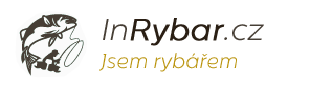 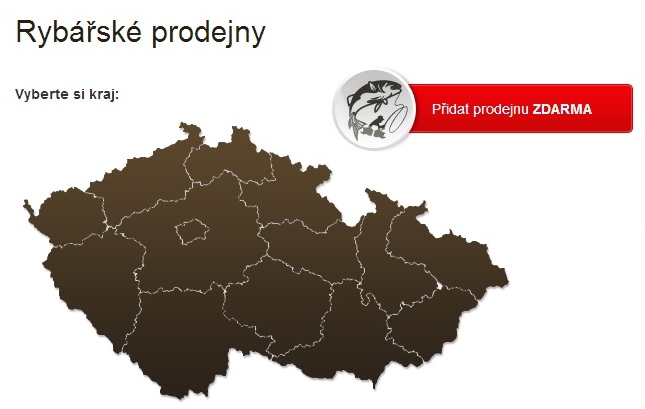 Vyplněním dotazníku si zajistíte bezplatnou, ale velice účinnou propagaci Vašich obchodů v širokém okruhu rybářů. Zpracované odpovědi totiž budou zařazeny do rozsáhlého katalogu kamenných obchodů nebo e-shopů v ČR, kde každý obchod bude mít své místo, na kterém se neztratí. Nenechte se zastínit konkurencí a řekněte všem milovníkům rybaření, aby přijeli k Vám!Podmínka: Abychom zveřejnili Váš obchod nebo e-shop na našem magazínu, potřebujeme alespoň jednu (nejlépe více) fotografii (min. 1 MB) Vašich obchodů (v případě e-shopu si vystačíme sami. Vyfotíme si stránky e-shopu). Obrazový materiál totiž zefektivní celý propagační smysl textu.  Další věcí, o kterou bychom Vás chtěli požádat je umístění odkazu našeho magazínu InRybar.cz na Vaše internetové stránky o kamenném obchodu nebo na Vašem e-shopu, o němž zveřejňujeme informace na našem magazínu. Cílem je upevnění spolupráce mezi námi.Odkazy:Klasická URL adresa: http://www.inrybar.cz/HTML odkazy:<a href="http://www.inrybar.cz/">www.inrybar.cz</a> www.inrybar.cz<a href="http://www.inrybar.cz/">Magazín pro rybáře</a> Magazín pro rybářeVyplňte, prosím, následující otázky: Část první: Kamenný obchodKontaktní údaje: Název kamenného obchodu: Otevírací doba: Telefon:E-mail:Webová adresa: Adresa obchodu: Zodpovědná osoba: Krátký popis obchodu (krátce pište Váš obchod): Prodejní plochaPočet prodavačů: Servis: Sortiment (odpovězte ano/ne)Kaprařina – Plavaná – Feeder – Přívlač – Sumcařina – Muškaření – Mořský rybolov – Lov na dírkách – Nabízené značky v kamenném obchodu: Pro návštěvníkyJak se k nám dostanete autem: Počet parkovacích míst: Jak se k nám dostanete MHD: Část druhá: e-shopKontaktní údajeOdpovědná osoba:Adresa e-shopu:Telefon:Email:Webové stránky:O e-shopuNázev e-shopu:Krátký popis e-shopu:Nabízené služby:Nabízené značky zboží:Sortiment (odpovězte ano/ne)Kaprařina – Plavaná – Feeder – Přívlač – Sumcařina – Muškaření – Mořský rybolov – Lov na dírkách – Vyplněné dotazníky posílejte na e-meilovou adresu info@inrybar.cz. Děkujeme za spolupráci!Váš rybářský magazín InRybar.cz.